Modals of deduction must, might, can'tType the correct answer into the box.     must   can't      mightShe isn't answering the phone. Shebe out.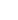 Theybe Spanish, they're speaking Portuguese.Hehave a job interview today - he's waiting to hear from the company.He drives an expensive car. Hehave a good job.It's too early to have finished the exam. Hehave finished.Sara's very busy. Shenot be able to come tonight.Fill in each gap using must, can’t, could, may or might. ExampleSomeone is knocking on the door. I’m sure it’s my brother – he promised to come today.
Someone is knocking on the door. It  be my brother – he promised to come today.1I'm sure he is here - I can see his car in front of the building.
He  be here. I can see his car in front of the building. 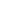 2They're coming this week but I don't know which day. 
They  be coming tomorrow. 3I'm not sure I'm going to pass the exam. I don't feel very confident.
I  pass the exam. I don't feel very confident. 4I've bought a lottery ticket. There's a chance I'll become a millionaire!
I  become a millionaire! 5I'm sure she doesn't speak French very well - she's only lived in Paris for a few weeks.
She  speak French very well. She's only lived in Paris for a few weeks. 6My key's not in my pocket or on my desk so I'm sure it's in the drawer.
My key's not in my pocket or on my desk so it  be in the drawer. 7Someone told me that Mark was in Mexico but I saw him yesterday so I'm sure he's not abroad.
Mark  be abroad. 8You got the job? That's great. I'm sure you're delighted.
You got the job? That's great. You  be delighted. 9They told me to prepare the project by tomorrow but it's alomost impossible to have it done so fast.
I  finish it by tomorrow if I stay at work all night, but I'm not sure. 10I asked them to send the goods as soon as possible; we receive them by the end of the week if the post is fast. Fill in each gap using must have, can’t have, could have, may have or might have. ExampleSomeone was ringing. I’m sure it was my brother – he promised to call.
Someone was ringing. It  been my brother – he promised to call.1I am sure he was here. I saw his car in front of the building.
He  been here. 2A: Where is James? He should already be here, shouldn't he?
B: Yes, he should but I don't know why he isn't here - he missed the bus. 3I'm not sure if I passed the exam. I don't feel very sure that I passed.
I  passed the exam. 4A: Last summer I took four exams and failed them all!
B: You  been very disappointed. 5She speaks excellent French. I'm sure she's lived in Paris for a long time.
She  lived in Paris for a long time. 6A: Their plane was delayed and they had to wait 36 hours in the airport.
B: They  been very happy with the airline. 7Someone told me that Mark was in Mexico last week, but I saw him here so he been in Mexico. 8A: I saw John yesterday - he looked very pleased with himself. He didn't say why but I think he got that job he applied for.
B: He  got that job he applied for. 9They gave me very little time to do the job. It's possible I'd have finished if I'd worked all night, but I'm not sure.
They gave me very little time to do the job. I  finished if I'd worked all night, but I'm not sure. 10We agreed to meet yesterday, but when I got there I didn't see him. It's possible he was waiting elsewhere.
We agreed to meet yesterday but when I got there I didn't see him. He waiting elsewhere. - Wish/ If only + simple past expresses regrets or wishes concerning present circumstances 1/ I haven’t  got enough money.                       1/I wish………………………………………………………2/ She doesn’t know how to cook.              2/ She wishes……………………………………………..3/ They work on Sundays.                         3/ They wish………………………………………………..4/ I don’t speak German.                           4/ I wish…………………………………………………… …5/ He can’t dance.                                     5/ He wishes………………………………………………….6/ We haven’t got a car                             6/ We wish…………………………………………………….7/ I must do all the housework.                  7/ I wish……………………………………………………..8/ They can’t come with us.                       8/ They wish………………………………………………9/ She isn’t old enough to travel alone.       9/ She wishes……………………………………………..10/ He can’t understand the lesson.           10/ He wishes………………………………………………Wish/ If only + past perfect expresses regrets or wishes concerning past circumstances 1/ I ate a lot of sweets yesterday.                1/I wish………………………………………………………2/ She arrived too late in the morning.        2/ She wishes……………………………………………..3/ They didn’t get good marks.                   3/ They wish………………………………………………..4/ I didn’t see the match last night.            4/ I wish…………………………………………………… …5/ He couldn’t find the job.                        5/ He wishes………………………………………………….6/ We didn’t have enough time.                 6/ We wish…………………………………………………….7/ I was very busy last weekend.                7/ I wish……………………………………………………..8/ They couldn’t answer the exercises.        8/ They wish………………………………………………9/ She was alone at home last weekend .    9/ She wishes……………………………………………..10/ He couldn’t find a solution.                  10/ He wishes………………………………………………1	Complete the text with the words in the box. There are two extra words that you do not need.	live    played    recorded    rehearsal     released    signed    song    wrote	Music News	Senzo are a new band from  and they’re doing really well! It all started when the singer, Josh Barnes, wrote a song called Special. Everyone who heard it loved it, so he 1_________ it and 2_________ a single. Then he formed a band. After that the band 3_________ a contract and then they 4_________ some gigs around the country. They’ll be performing 5_________ here tonight – don’t miss them!2	Complete the missing words. The lines show you how many letters to use.	I play the violin in a small o r c h e s t r a.  I love it! 1	I went to a three-day music _ _ s _ _ v _ _ last year. I saw a lot of bands!2	They were the _ _ p _ _ r _ group at the gig so they played before the main band.3	When they played, everyone in the _ _ d _ e _ _ _ loved them! 4	Do you think the record _ _ m _ _ n _ will give them a deal? 5	That’s the new single from their latest _ l _ u _. Do you like it? 6	We recorded the song in a _ _ u _ _ _ and a local radio station played it. 3	Complete the sentences with the correct forms of the words in capital letters.	Michael is a musician, he plays the piano.					MUSIC1	I went to a great art _______________. The pictures were amazing. 	EXHIBIT2	What did you think of the _______________? I thought it was terrible! 	PERFORM3	I can’t remember the name of the _______________. Do you know? 	VOCAL4	The _______________ wasn’t very happy because the members of the orchestra weren’t watching him. 					CONDUCT5	I really liked the _______________ at the art gallery. They were wonderful, but very expensive. 					SCULPT6	That man in that painting is very _______________. 			MYSTERYComplete the text with the words in the box. There are two extra words that you do not need.audition    gig    performed    played    record deal    single    song    studio 	Music News	Tree is a group from London and they’re doing really well! It all started when the singer, Amy Harris, wrote a song called Thanks. Everyone who heard it loved it. Amy had 1_________ in a band before, so she contacted the other members and together they recorded it in a 2_________. They called themselves Tree and after they released a 3_________ they quickly got a 4_________ with a record company. They 5_________ on stage here last night and the audience loved them!  2	Complete the missing words. The lines show you how many letters to use.	Everyone in the orchestra looked at the c o n d u c t o r. 1	Pete sings in a _ h _ _ r. They’re playing in a _ _ n _ _ r _ tomorrow evening. I’ve got a ticket for it. 2	She plays the _ c _ _ _ t _ _ guitar. She’s really good. She’s got a lot of _ a _ _ who love her music. 3	They all play classical music, so yesterday they played a _ y _ _ h _ _ _ by Beethoven. 4	I really like the _ _ r _ _ s of that song, the words are so beautiful!Complete the sentences with the correct forms of the words in capital letters.	Did they have a lot of commercial success with that CD?			     SUCCEED1	I really like her _______________, they’re amazing. She’s a good artist.	      DRAW2	Who wrote that music? Do you know who the _______________ was?	      COMPOSEThe _______________ was terrible, but luckily the first performance was great. 	 											       REHEARSE4	The Mona Lisa is one of the most famous _______________ in the world.	      PAINT5	Do you prefer modern or _______________ art?				      TRADITION6	The _______________ didn’t like the exhibition, they described it as ‘awful’. criticise